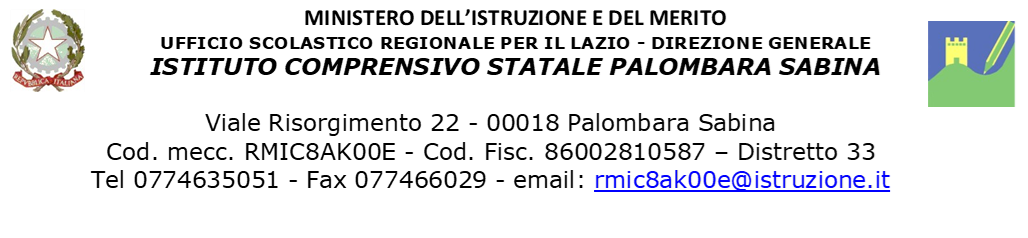 Al Dirigente Scolastico dell’I.C. Palombara SabinaOGGETTO : Richiesta autorizzazione avvio progetti in orario aggiuntivo.Scuola dell’infanzia              Scuola primaria                Scuola secondaria    Progetto: ……………………………………………………………………………Il/La sottoscritto/a……………………………………………………………………., visto/e le adesioni degli alunni ai progetti proposti per la scuola……………………., chiedono alla S.V. l’autorizzazione all’avvio del suddetto progetto.Si allega alla seguente domanda :calendario incontri;elenco alunni partecipanti.Palombara Sabina,                                                                                                                Firma